იხილეთ ფოტომასალა: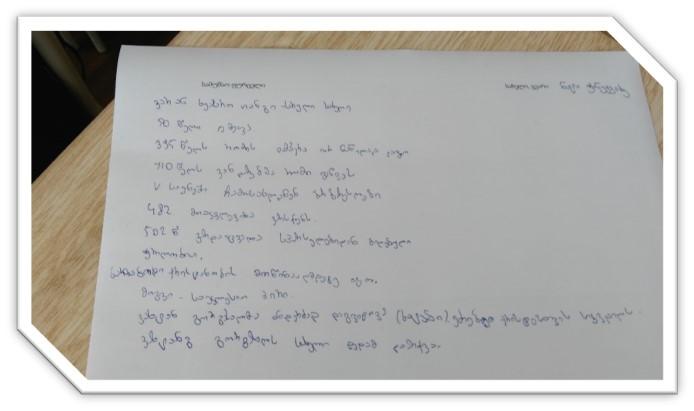 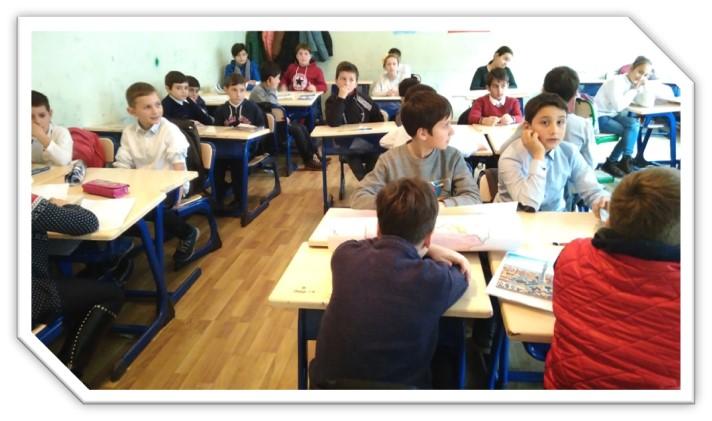 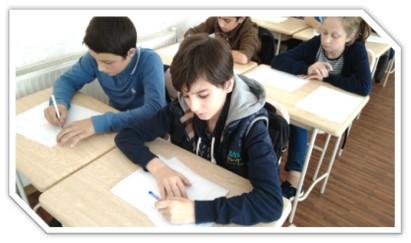 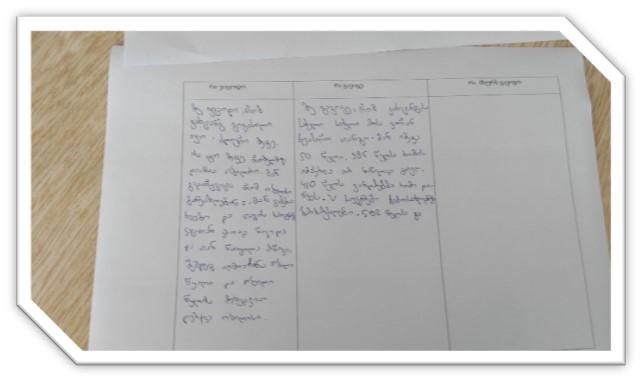 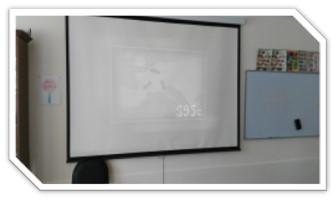 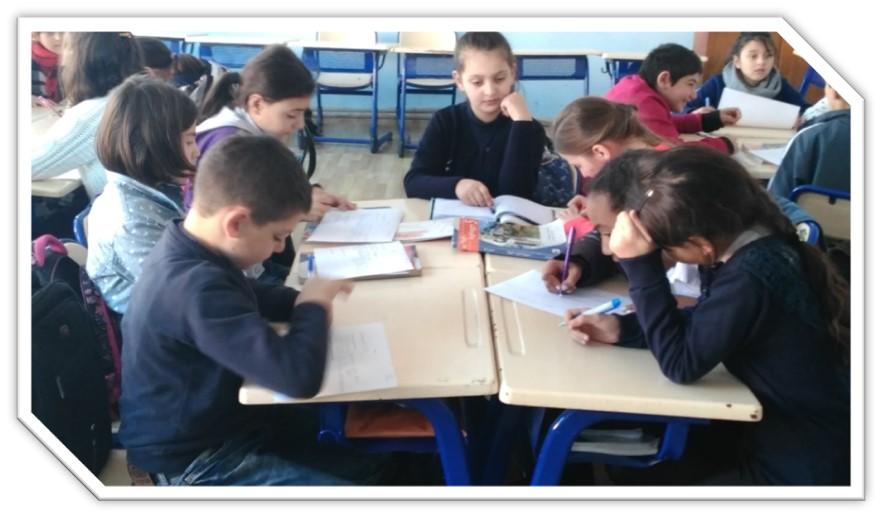 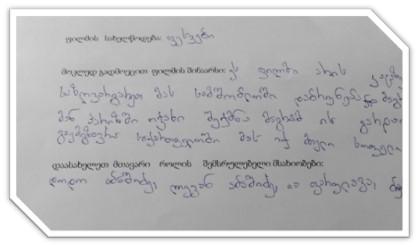 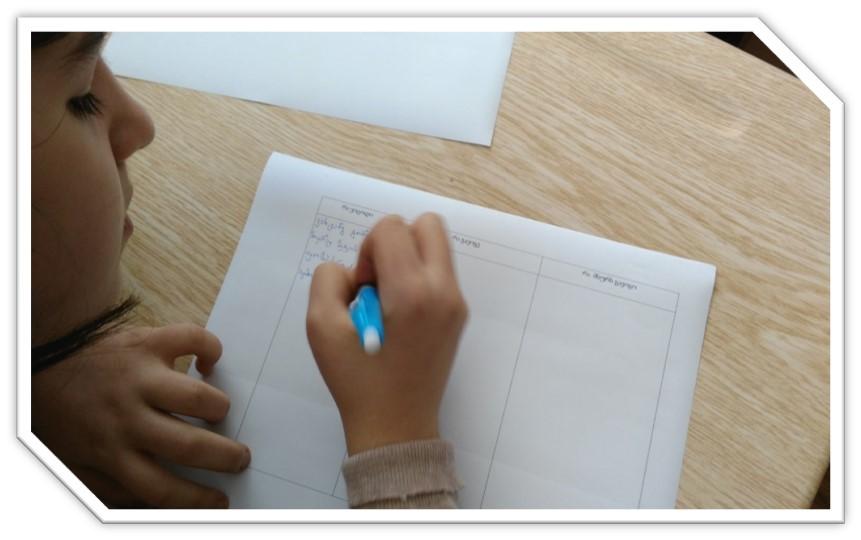 